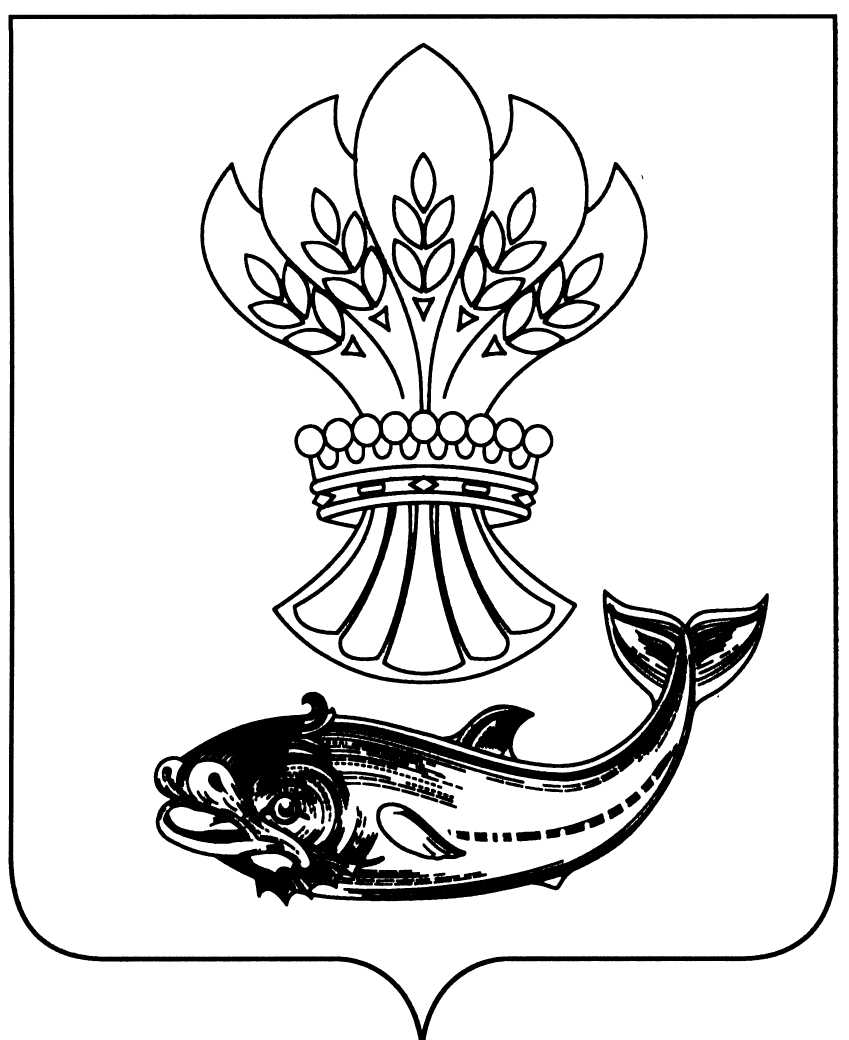 АДМИНИСТРАЦИЯПАНИНСКОГО МУНИЦИПАЛЬНОГО РАЙОНАВОРОНЕЖСКОЙ ОБЛАСТИП О С Т А Н О В Л Е Н И Еот 17.02.2021 № 54р.п. ПаниноВ соответствии с положениями статьи 170.1 Бюджетного кодекса Российской Федерации и статьей 38 Положения о бюджетном процессе Панинского муниципального района, утвержденного решением Совета народных депутатов Панинского муниципального района Воронежской области от 30.12.2015 № 24 и постановлением администрации Панинского муниципального района Воронежской области от 01.07.2015 № 269 « Об утверждении Порядка разработки и утверждения бюджетного прогноза Панинского муниципального района на долгосрочный период», администрация Панинского муниципального района Воронежской области п о с т а н о в л я е т:1. Утвердить прилагаемый бюджетный прогноз Панинского муниципального района Воронежской области на период 2021-2026 годов.2. Настоящее постановление вступает в силу со дня его официального опубликования в официальном периодическом печатном издании Панинского муниципального района Воронежской области «Панинский муниципальный вестник».3. Признать утратившим силу постановление администрации Панинского муниципального района Воронежской области от 25.02.2020 № 46 «Об утверждении бюджетного прогноза Панинского муниципального района Воронежской области на долгосрочный период 2020-2025 годов».4. Контроль за исполнением настоящего постановления возложить             на исполняющую обязанности заместителя главы администрации Панинского муниципального района Воронежской области – начальника отдела                   по управлению муниципальным имуществом и экономическому развитию  Сафонову О.В.  Глава  Панинского  муниципального  района                                            Н.В. ЩегловПриложение 1Приложение 1Приложение 1Приложение 1к постановлению администрации к постановлению администрации к постановлению администрации к постановлению администрации к постановлению администрации Панинского муниципального районаПанинского муниципального районаПанинского муниципального районаПанинского муниципального районаПанинского муниципального районаот 17.02.2021 № 54от 17.02.2021 № 54от 17.02.2021 № 54от 17.02.2021 № 54от 17.02.2021 № 54от 17.02.2021 № 54Бюджетный прогноз Панинского муниципального района  на период 2021-2026 гБюджетный прогноз Панинского муниципального района  на период 2021-2026 гБюджетный прогноз Панинского муниципального района  на период 2021-2026 гБюджетный прогноз Панинского муниципального района  на период 2021-2026 гБюджетный прогноз Панинского муниципального района  на период 2021-2026 г1.    Прогноз основных характеристик бюджета Панинского муниципального района 1.    Прогноз основных характеристик бюджета Панинского муниципального района 1.    Прогноз основных характеристик бюджета Панинского муниципального района 1.    Прогноз основных характеристик бюджета Панинского муниципального района 1.    Прогноз основных характеристик бюджета Панинского муниципального района Всего бюджетВсего бюджет2021 год2021 год2021 год2022 год2022 год2022 год2023 год2023 год2023 год2023 год2024 год2024 год2024 год2024 год2024 год2025 год2025 год2025 год2025 год2025 год2025 год2026 год2026 год2026 год2026 годКонсолидированныйРайонныйконсолидированныйрайонныйрайонныйконсолидированныйрайонныйрайонныйконсолидированныйконсолидированныйрайонныйконсолидированныйконсолидированныйконсолидированныйконсолидированныйрайонныйрайонныйконсолидированныйконсолидированныйрайонныйрайонныйрайонныйконсолидированныйконсолидированныйрайонныйрайонныйрайонныйДОХОДЫ,3 736 385,82 729 510,2673 879,1564 187,4564 187,4659 456,4387 749,6387 749,6641 667,6641 667,6438 482,3580 023,9580 023,9580 023,9580 023,9442 344,3442 344,3587 056,9587 056,9446 324,3446 324,3446 324,3594 301,9594 301,9450 422,3450 422,3450 422,3в том числе:3 736 385,82 729 510,2673 879,1564 187,4564 187,4659 456,4387 749,6387 749,6641 667,6641 667,6438 482,3580 023,9580 023,9580 023,9580 023,9442 344,3442 344,3587 056,9587 056,9446 324,3446 324,3446 324,3594 301,9594 301,9450 422,3450 422,3450 422,3Налоговые и неналоговые1 391 787,0781 763,0217 663,0119 339,0119 339,0221 825,0123 724,0123 724,0227 626,0227 626,0128 764,0234 454,0234 454,0234 454,0234 454,0132 626,0132 626,0241 487,0241 487,0136 606,0136 606,0136 606,0248 732,0248 732,0140 704,0140 704,0140 704,0Безвозмездные перечисления2 344 598,81 947 747,2456 216,1444 848,4444 848,4437 631,4264 025,6264 025,6414 041,6414 041,6309 718,3345 569,9345 569,9345 569,9345 569,9309 718,3309 718,3345 569,9345 569,9309 718,3309 718,3309 718,3345 569,9345 569,9309 718,3309 718,3309 718,3РАСХОДЫ, в том числе3 886 490,32 731 105,7723 396,3529 608,4529 608,4676 716,9399 307,6399 307,6659 916,6659 916,6426 285,3603 469,3603 469,3603 469,3603 469,3455 606,9455 606,9608 790,7608 790,7458 618,8458 618,8458 618,8614 200,5614 200,5461 678,6461 678,6461 678,6на реализацию муниципальных программ3 886 490,32 731 105,7723 396,3529 608,4529 608,4676 716,9399 307,6399 307,6659 916,6659 916,6426 285,3603 469,3603 469,3603 469,3603 469,3455 606,9455 606,9608 790,7608 790,7458 618,8458 618,8458 618,8614 200,5614 200,5461 678,6461 678,6461 678,6на реализацию непрограммных мероприятий0,00,00,00,00,00,00,00,00,00,00,00,00,00,00,00,00,00,00,00,00,00,00,00,00,00,00,0по обслуживанию муниципального долга72,00,018,018,018,018,07,07,07,07,06,06,05,05,0ДЕФИЦИТ-3 886 490,3-1 595,5-49 517,234 579,034 579,0-17 260,5-11 558,0-11 558,0-18 249,0-18 249,012 197,0-23 445,4-23 445,4-23 445,4-23 445,4-13 262,6-13 262,6-21 733,8-21 733,8-12 294,5-12 294,5-12 294,5-19 898,6-19 898,6-11 256,3-11 256,3-11 256,3ИСТОЧНИКИ ФИНАНСИРОВАНИЯ БЮДЖЕТА,3 886 490,31 595,549 517,2-34 579,0-34 579,017 260,511 558,011 558,018 249,018 249,0-12 197,023 445,423 445,423 445,423 445,413 262,613 262,621 733,821 733,812 294,512 294,512 294,519 898,619 898,611 256,311 256,311 256,3в том числе:3 886 490,31 595,549 517,2-34 579,0-34 579,017 260,511 558,011 558,018 249,018 249,0-12 197,023 445,423 445,423 445,423 445,413 262,613 262,621 733,821 733,812 294,512 294,512 294,519 898,619 898,611 256,311 256,311 256,3Долг50 670,80,09 954,80,00,09 306,40,00,08 724,88 724,80,08 143,28 143,28 143,28 143,20,00,07 561,67 561,60,00,00,06 980,06 980,00,00,00,0Использование остатков средств бюджетаПриложение 2Приложение 2Приложение 2Приложение 2Приложение 2Приложение 2Приложение 2Приложение 2к постановлению администрации к постановлению администрации к постановлению администрации к постановлению администрации к постановлению администрации к постановлению администрации к постановлению администрации к постановлению администрации к постановлению администрации к постановлению администрации к постановлению администрации Панинского муниципального районаПанинского муниципального районаПанинского муниципального районаПанинского муниципального районаПанинского муниципального районаПанинского муниципального районаПанинского муниципального районаПанинского муниципального районаПанинского муниципального районаПанинского муниципального районаПанинского муниципального районаот 17.02.2021 № 54от 17.02.2021 № 54от 17.02.2021 № 54от 17.02.2021 № 54от 17.02.2021 № 54от 17.02.2021 № 54от 17.02.2021 № 54от 17.02.2021 № 542.      Показатели финансового обеспечения муниципальных программ Панинского муниципального района2.      Показатели финансового обеспечения муниципальных программ Панинского муниципального района2.      Показатели финансового обеспечения муниципальных программ Панинского муниципального района2.      Показатели финансового обеспечения муниципальных программ Панинского муниципального района2.      Показатели финансового обеспечения муниципальных программ Панинского муниципального района2.      Показатели финансового обеспечения муниципальных программ Панинского муниципального района2.      Показатели финансового обеспечения муниципальных программ Панинского муниципального района2.      Показатели финансового обеспечения муниципальных программ Панинского муниципального района2.      Показатели финансового обеспечения муниципальных программ Панинского муниципального района2.      Показатели финансового обеспечения муниципальных программ Панинского муниципального района2.      Показатели финансового обеспечения муниципальных программ Панинского муниципального района2.      Показатели финансового обеспечения муниципальных программ Панинского муниципального района2.      Показатели финансового обеспечения муниципальных программ Панинского муниципального района2.      Показатели финансового обеспечения муниципальных программ Панинского муниципального района2.      Показатели финансового обеспечения муниципальных программ Панинского муниципального района2.      Показатели финансового обеспечения муниципальных программ Панинского муниципального района2.      Показатели финансового обеспечения муниципальных программ Панинского муниципального района2.      Показатели финансового обеспечения муниципальных программ Панинского муниципального района2.      Показатели финансового обеспечения муниципальных программ Панинского муниципального района2.      Показатели финансового обеспечения муниципальных программ Панинского муниципального района2.      Показатели финансового обеспечения муниципальных программ Панинского муниципального района2.      Показатели финансового обеспечения муниципальных программ Панинского муниципального района2.      Показатели финансового обеспечения муниципальных программ Панинского муниципального района2.      Показатели финансового обеспечения муниципальных программ Панинского муниципального района1,0551,0551,0551,0551,051,051,051,051,0451,0451,045№ п/п№ п/пНаименование муниципальной программы Панинского районаНаименование муниципальной программы Панинского районаВсегоВсегоРасходы бюджета Панинского района на финансовое обеспечение муниципальных программ Панинского районаРасходы бюджета Панинского района на финансовое обеспечение муниципальных программ Панинского районаРасходы бюджета Панинского района на финансовое обеспечение муниципальных программ Панинского районаРасходы бюджета Панинского района на финансовое обеспечение муниципальных программ Панинского районаРасходы бюджета Панинского района на финансовое обеспечение муниципальных программ Панинского районаРасходы бюджета Панинского района на финансовое обеспечение муниципальных программ Панинского районаРасходы бюджета Панинского района на финансовое обеспечение муниципальных программ Панинского районаРасходы бюджета Панинского района на финансовое обеспечение муниципальных программ Панинского районаРасходы бюджета Панинского района на финансовое обеспечение муниципальных программ Панинского районаРасходы бюджета Панинского района на финансовое обеспечение муниципальных программ Панинского районаРасходы бюджета Панинского района на финансовое обеспечение муниципальных программ Панинского районаРасходы бюджета Панинского района на финансовое обеспечение муниципальных программ Панинского районаРасходы бюджета Панинского района на финансовое обеспечение муниципальных программ Панинского районаРасходы бюджета Панинского района на финансовое обеспечение муниципальных программ Панинского районаРасходы бюджета Панинского района на финансовое обеспечение муниципальных программ Панинского районаРасходы бюджета Панинского района на финансовое обеспечение муниципальных программ Панинского районаРасходы бюджета Панинского района на финансовое обеспечение муниципальных программ Панинского районаРасходы бюджета Панинского района на финансовое обеспечение муниципальных программ Панинского районаРасходы бюджета Панинского района на финансовое обеспечение муниципальных программ Панинского районаРасходы бюджета Панинского района на финансовое обеспечение муниципальных программ Панинского района№ п/п№ п/пНаименование муниципальной программы Панинского районаНаименование муниципальной программы Панинского районаВсегоВсего2021 год2021 год2021 год2022 год2022 год2022 год2023 год2023 год2023 год2024 год2024 год2024 год2024 год2025 год2025 год2025 год2025 год2026 год2026 год2026 год11МП  «Развитие образования»МП  «Развитие образования»2 021 299,02 021 299,0322 941,3322 941,3322 941,3305250,4305250,4305250,4322452,5322452,5322452,5340 187,4340 187,4340 187,4340 187,4357 196,8357 196,8357 196,8357 196,8373 270,6373 270,6373 270,622МП  «Обеспечение доступным и комфортным жильем и коммунальными услугами населения Панинского района»МП  «Обеспечение доступным и комфортным жильем и коммунальными услугами населения Панинского района»725 489,3725 489,3153 132,7153 132,7153 132,7158130,6158130,6158130,695877,995877,995877,9101 151,2101 151,2101 151,2101 151,2106 208,7106 208,7106 208,7106 208,7110 988,1110 988,1110 988,133МП  «Обеспечение общественного порядка и противодействие преступности»МП  «Обеспечение общественного порядка и противодействие преступности»1 771,31 771,3271,0271,0271,0282282282282282282297,5297,5297,5297,5312,4312,4312,4312,4326,4326,4326,444МП  «Защита населения и территории Панинского муниципального района от чрезвычайных ситуаций».МП  «Защита населения и территории Панинского муниципального района от чрезвычайных ситуаций».8 458,08 458,01 332,41 332,41 332,41328,61328,61328,61341,81341,81341,81 415,61 415,61 415,61 415,61 486,41 486,41 486,41 486,41 553,31 553,31 553,355МП «Развитие культуры и туризма»МП «Развитие культуры и туризма»242 044,1242 044,149 622,649 622,649 622,635217352173521736387363873638738 388,338 388,338 388,338 388,340 307,740 307,740 307,740 307,742 121,542 121,542 121,566МП  «Развитие физической культуры и спорта»МП  «Развитие физической культуры и спорта»59 326,659 326,68 868,58 868,58 868,59248,59248,59248,59538,59538,59538,510 063,110 063,110 063,110 063,110 566,310 566,310 566,310 566,311 041,811 041,811 041,877МП   «Экономическое развитие и инновационная экономика»МП   «Экономическое развитие и инновационная экономика»34 463,534 463,55 358,65 358,65 358,65462,25462,25462,25472,45472,45472,45 773,45 773,45 773,45 773,46 062,16 062,16 062,16 062,16 334,86 334,86 334,888МП  «Управление муниципальными финансами, создание условий для эффективного и ответственного управления муниципальными финансами, повышение устойчивости бюджетов муниципальных образований Панинского муниципального района»МП  «Управление муниципальными финансами, создание условий для эффективного и ответственного управления муниципальными финансами, повышение устойчивости бюджетов муниципальных образований Панинского муниципального района»154 285,9154 285,929 633,029 633,029 633,022710227102271023596235962359624 893,824 893,824 893,824 893,826 138,526 138,526 138,526 138,527 314,727 314,727 314,799МП  «Муниципальное управление и гражданское общество»МП  «Муниципальное управление и гражданское общество»290 410,9290 410,947 736,047 736,047 736,029384,929384,929384,949368,749368,749368,752 084,052 084,052 084,052 084,054 688,254 688,254 688,254 688,257 149,157 149,157 149,11010Муниципальные программы Панинского городского поселенияМуниципальные программы Панинского городского поселения504 182,6504 182,634 937,734 937,734 937,7158173,6158173,6158173,6118 421,90118 421,90118 421,90166 873,1166 873,1166 873,1166 873,120 428,520 428,520 428,520 428,55 347,85 347,85 347,81111Муниципальные программы Перелешенского городского поселенияМуниципальные программы Перелешенского городского поселения207 688,4207 688,492 817,392 817,392 817,338449,3038449,3038449,3038 256,138 256,138 256,126 477,726 477,726 477,726 477,75 715,45 715,45 715,45 715,45 972,65 972,65 972,61212Муниципальные программы Дмитриевского сельского поселенияМуниципальные программы Дмитриевского сельского поселения21 160,121 160,13 928,73 928,73 928,73 227,43 227,43 227,43 241,43 241,43 241,43 419,73 419,73 419,73 419,73 590,73 590,73 590,73 590,73 752,23 752,23 752,21313Муниципальные программы Ивановского сельского поселенияМуниципальные программы Ивановского сельского поселения32 664,532 664,55 483,55 483,55 483,55 105,75 105,75 105,75 109,65 109,65 109,65 390,65 390,65 390,65 390,65 660,25 660,25 660,25 660,25 914,95 914,95 914,91414Муниципальные программы Красненского сельского поселенияМуниципальные программы Красненского сельского поселения84 069,184 069,19 663,09 663,09 663,010 324,110 324,110 324,114 832,614 832,614 832,615 648,415 648,415 648,415 648,416 430,816 430,816 430,816 430,817 170,217 170,217 170,21515Муниципальные программы Краснолиманкого сельского поселенияМуниципальные программы Краснолиманкого сельского поселения84 321,984 321,912 547,012 547,012 547,016 268,416 268,416 268,412 847,712 847,712 847,713 554,313 554,313 554,313 554,314 232,014 232,014 232,014 232,014 872,514 872,514 872,51616Муниципальные программы Криушанского сельского поселенияМуниципальные программы Криушанского сельского поселения52 140,552 140,59 368,59 368,59 368,59 210,19 210,19 210,19 137,39 137,39 137,39 639,99 639,99 639,99 639,910 121,810 121,810 121,810 121,84 662,94 662,94 662,91717Муниципальные программы Михайловского сельского поселенияМуниципальные программы Михайловского сельского поселения25 666,125 666,14 345,04 345,04 345,04 003,04 003,04 003,04 008,54 008,54 008,54 229,04 229,04 229,04 229,04 440,44 440,44 440,44 440,44 640,24 640,24 640,21818Муниципальные программы Октябрьского сельского поселенияМуниципальные программы Октябрьского сельского поселения57 214,357 214,310 609,810 609,810 609,812 568,912 568,912 568,99 056,09 056,09 056,09 554,19 554,19 554,19 554,110 031,810 031,810 031,810 031,85 393,75 393,75 393,71919Муниципальные программы Прогрессовского сельского поселенияМуниципальные программы Прогрессовского сельского поселения45 272,245 272,26 978,36 978,36 978,39 899,79 899,79 899,76 572,26 572,26 572,26 933,76 933,76 933,76 933,77 280,47 280,47 280,47 280,47 608,07 608,07 608,02020Муниципальные программы Росташевского сельского поселенияМуниципальные программы Росташевского сельского поселения29 544,429 544,45 441,55 441,55 441,54 897,14 897,14 897,14 801,84 801,84 801,85 065,95 065,95 065,95 065,95 319,25 319,25 319,25 319,24 018,94 018,94 018,92121Муниципальные программы Чернавского сельского поселенияМуниципальные программы Чернавского сельского поселения21 631,721 631,74 017,74 017,74 017,73 296,83 296,83 296,83 313,93 313,93 313,93 496,23 496,23 496,23 496,23 671,03 671,03 671,03 671,03 836,23 836,23 836,2ИТОГОИТОГО4 703 104,54 703 104,5819 034,1819 034,1819 034,1842 438,3842 438,3842 438,3773 915,8773 915,8773 915,8844 536,7844 536,7844 536,7844 536,7709 889,1709 889,1709 889,1709 889,1713 290,5713 290,5713 290,5Приложение 3Приложение 3Приложение 3Приложение 3к постановлению администрации к постановлению администрации к постановлению администрации к постановлению администрации к постановлению администрации к постановлению администрации к постановлению администрации к постановлению администрации к постановлению администрации к постановлению администрации к постановлению администрации Панинского муниципального районаПанинского муниципального районаПанинского муниципального районаПанинского муниципального районаПанинского муниципального районаПанинского муниципального районаПанинского муниципального районаПанинского муниципального районаПанинского муниципального районаПанинского муниципального районаПанинского муниципального районаот 17.02.2021 № 54от 17.02.2021 № 54от 17.02.2021 № 54от 17.02.2021 № 54от 17.02.2021 № 54от 17.02.2021 № 54от 17.02.2021 № 543. Основные подходы к формированию бюджетной политики Панинского района на период 2021-2026 годы3. Основные подходы к формированию бюджетной политики Панинского района на период 2021-2026 годы3. Основные подходы к формированию бюджетной политики Панинского района на период 2021-2026 годы3. Основные подходы к формированию бюджетной политики Панинского района на период 2021-2026 годы3. Основные подходы к формированию бюджетной политики Панинского района на период 2021-2026 годы3. Основные подходы к формированию бюджетной политики Панинского района на период 2021-2026 годы3. Основные подходы к формированию бюджетной политики Панинского района на период 2021-2026 годы3. Основные подходы к формированию бюджетной политики Панинского района на период 2021-2026 годы3. Основные подходы к формированию бюджетной политики Панинского района на период 2021-2026 годы3. Основные подходы к формированию бюджетной политики Панинского района на период 2021-2026 годы3. Основные подходы к формированию бюджетной политики Панинского района на период 2021-2026 годы3. Основные подходы к формированию бюджетной политики Панинского района на период 2021-2026 годы3. Основные подходы к формированию бюджетной политики Панинского района на период 2021-2026 годы3. Основные подходы к формированию бюджетной политики Панинского района на период 2021-2026 годы3. Основные подходы к формированию бюджетной политики Панинского района на период 2021-2026 годы3. Основные подходы к формированию бюджетной политики Панинского района на период 2021-2026 годы3. Основные подходы к формированию бюджетной политики Панинского района на период 2021-2026 годы3. Основные подходы к формированию бюджетной политики Панинского района на период 2021-2026 годы3. Основные подходы к формированию бюджетной политики Панинского района на период 2021-2026 годы3. Основные подходы к формированию бюджетной политики Панинского района на период 2021-2026 годы3. Основные подходы к формированию бюджетной политики Панинского района на период 2021-2026 годы3. Основные подходы к формированию бюджетной политики Панинского района на период 2021-2026 годы3. Основные подходы к формированию бюджетной политики Панинского района на период 2021-2026 годы3. Основные подходы к формированию бюджетной политики Панинского района на период 2021-2026 годы3. Основные подходы к формированию бюджетной политики Панинского района на период 2021-2026 годы3. Основные подходы к формированию бюджетной политики Панинского района на период 2021-2026 годы3. Основные подходы к формированию бюджетной политики Панинского района на период 2021-2026 годы3. Основные подходы к формированию бюджетной политики Панинского района на период 2021-2026 годы3. Основные подходы к формированию бюджетной политики Панинского района на период 2021-2026 годы3. Основные подходы к формированию бюджетной политики Панинского района на период 2021-2026 годы3. Основные подходы к формированию бюджетной политики Панинского района на период 2021-2026 годы3. Основные подходы к формированию бюджетной политики Панинского района на период 2021-2026 годы3. Основные подходы к формированию бюджетной политики Панинского района на период 2021-2026 годы3. Основные подходы к формированию бюджетной политики Панинского района на период 2021-2026 годы1,0551,0551,0551,0551,051,051,051,0451,0451,0451,045Код разделаКод разделаКод разделаНаименование раздела классификации расходов бюджетаНаименование раздела классификации расходов бюджетаНаименование раздела классификации расходов бюджетаНаименование раздела классификации расходов бюджетаНаименование раздела классификации расходов бюджетаКод разделаКод разделаКод разделаНаименование раздела классификации расходов бюджетаНаименование раздела классификации расходов бюджетаНаименование раздела классификации расходов бюджетаНаименование раздела классификации расходов бюджетаНаименование раздела классификации расходов бюджета2021 год2021 год2021 год2022 год2022 год2022 год2022 год2022 год2023 год2023 год2023 год2023 год2024 год2024 год2024 год2024 год2025 год2025 год2025 год2026 год2026 год2026 год2026 год000 9600 0000000 000 000000 9600 0000000 000 000000 9600 0000000 000 000Расходы бюджета - ИТОГОРасходы бюджета - ИТОГОРасходы бюджета - ИТОГОРасходы бюджета - ИТОГОРасходы бюджета - ИТОГО819034,1819034,1819034,1842438,3842438,3842438,3842438,3842438,3773915,8773915,8773915,8773915,8841 761,9841 761,9841 761,9841 761,9846 752,2846 752,2846 752,2852 827,3852 827,3852 827,3852 827,3000 0100 0000000 000 000000 0100 0000000 000 000000 0100 0000000 000 000Общегосударственные вопросыОбщегосударственные вопросыОбщегосударственные вопросыОбщегосударственные вопросыОбщегосударственные вопросы92495,192495,192495,174123,574123,574123,574123,574123,574487,274487,274487,274487,278 584,078 584,078 584,078 584,082 513,282 513,282 513,286 226,386 226,386 226,386 226,3000 0200 0000000 000 000000 0200 0000000 000 000000 0200 0000000 000 000Национальная оборонаНациональная оборонаНациональная оборонаНациональная оборонаНациональная оборона1730,81730,81730,81648,21648,21648,21648,21648,21711,81711,81711,81711,81 805,91 805,91 805,91 805,91 797,41 797,41 797,41 788,81 788,81 788,81 788,8000 0300 0000000 000 000000 0300 0000000 000 000000 0300 0000000 000 000Национальная безопасность и правоохранительная деятельностьНациональная безопасность и правоохранительная деятельностьНациональная безопасность и правоохранительная деятельностьНациональная безопасность и правоохранительная деятельностьНациональная безопасность и правоохранительная деятельность3351,13351,13351,12892,62892,62892,62892,62892,62905,82905,82905,82905,83 065,63 065,63 065,63 065,63 218,93 218,93 218,93 363,83 363,83 363,83 363,8000 0400 0000000 000 000000 0400 0000000 000 000000 0400 0000000 000 000Национальная экономикаНациональная экономикаНациональная экономикаНациональная экономикаНациональная экономика64970,564970,564970,549754,349754,349754,349754,349754,372021,572021,572021,572021,575 982,775 982,775 982,775 982,779 781,879 781,879 781,883 372,083 372,083 372,083 372,0000 0500 0000000 000 000000 0500 0000000 000 000000 0500 0000000 000 000Жилищно-коммунальное хозяйствоЖилищно-коммунальное хозяйствоЖилищно-коммунальное хозяйствоЖилищно-коммунальное хозяйствоЖилищно-коммунальное хозяйство97515,997515,997515,9312525,1312525,1312525,1312525,1312525,1185173,7185173,7185173,7185173,7220 651,0220 651,0220 651,0220 651,0194 685,9194 685,9194 685,9171 508,8171 508,8171 508,8171 508,8000 0600 000000 000 000000 0600 000000 000 000000 0600 000000 000 000Охрана окружающей средыОхрана окружающей средыОхрана окружающей средыОхрана окружающей средыОхрана окружающей среды50407,650407,650407,615151515152001520015200152001521 115,821 115,821 115,821 115,822 171,622 171,622 171,623 169,323 169,323 169,323 169,3000 0700 0000000 000 000000 0700 0000000 000 000000 0700 0000000 000 000ОбразованиеОбразованиеОбразованиеОбразованиеОбразование313705,5313705,5313705,5288961,6288961,6288961,6288961,6288961,6308975,8308975,8308975,8308975,8325 969,5325 969,5325 969,5325 969,5342 267,9342 267,9342 267,9357 670,0357 670,0357 670,0357 670,0000 0800 0000000 000 000000 0800 0000000 000 000000 0800 0000000 000 000Культура, кинематографияКультура, кинематографияКультура, кинематографияКультура, кинематографияКультура, кинематография65068,165068,165068,150583,850583,850583,850583,850583,844561,744561,744561,744561,747 012,647 012,647 012,647 012,649 363,249 363,249 363,251 584,651 584,651 584,651 584,6000 1000 0000000 000 000000 1000 0000000 000 000000 1000 0000000 000 000Социальная политикаСоциальная политикаСоциальная политикаСоциальная политикаСоциальная политика33947,333947,333947,336995,236995,236995,236995,236995,238004,338004,338004,338004,340 094,540 094,540 094,540 094,542 099,342 099,342 099,343 993,743 993,743 993,743 993,7000 1100 0000000 000 000000 1100 0000000 000 000000 1100 0000000 000 000Физическая культура и спортФизическая культура и спортФизическая культура и спортФизическая культура и спортФизическая культура и спорт78353,278353,278353,2984198419841984198411013110131101311013110 688,210 688,210 688,210 688,211 222,611 222,611 222,611 727,611 727,611 727,611 727,6000 1300 0000000 000 000000 1300 0000000 000 000000 1300 0000000 000 000Обслуживание государственного и муниципального долгаОбслуживание государственного и муниципального долгаОбслуживание государственного и муниципального долгаОбслуживание государственного и муниципального долгаОбслуживание государственного и муниципального долга1818181818181818181818187,07,07,07,06,06,06,05,05,05,05,0000 1400 0000000 000 000000 1400 0000000 000 000000 1400 0000000 000 000Межбюджетные трансфертыМежбюджетные трансфертыМежбюджетные трансфертыМежбюджетные трансфертыМежбюджетные трансферты17471174711747115080150801508015080150801591015910159101591016 785,116 785,116 785,116 785,117 624,317 624,317 624,318 417,418 417,418 417,418 417,4